INFORME DE ACTIVIDADES TRIMESTRAL REGIDORA:LAURA ELENA MARTÍNEZ RUVALCABATRIMESTRE:ABRIL-JUNIO 2022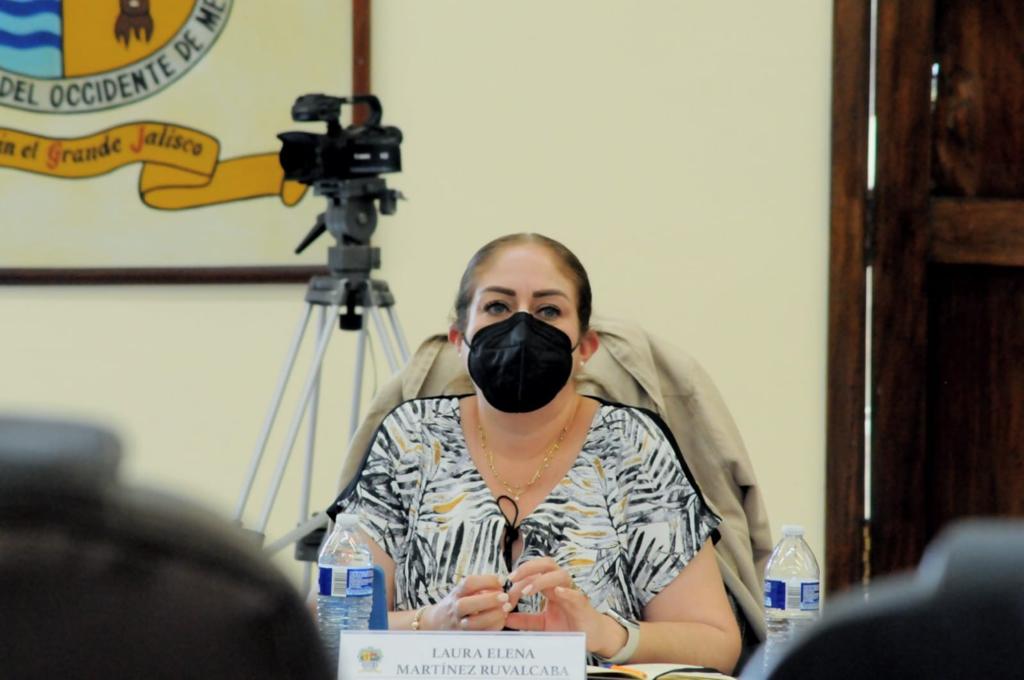 04 ABRIL PARTICIPACION EN PROGRAMA DE TELEVISION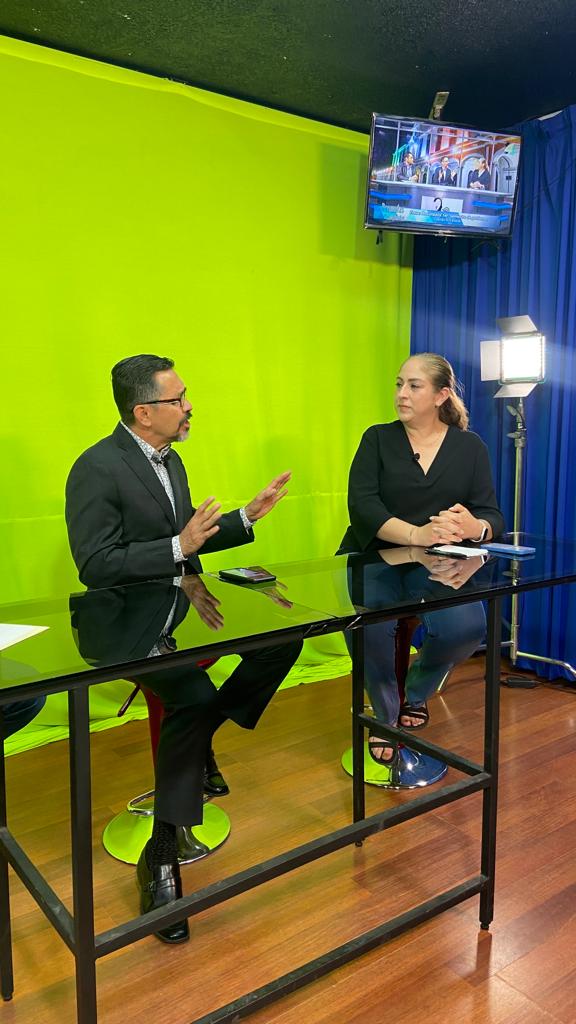 08 DE ABRIL SESION ORDINARIA DE AYUNTAMIENTO NO. 09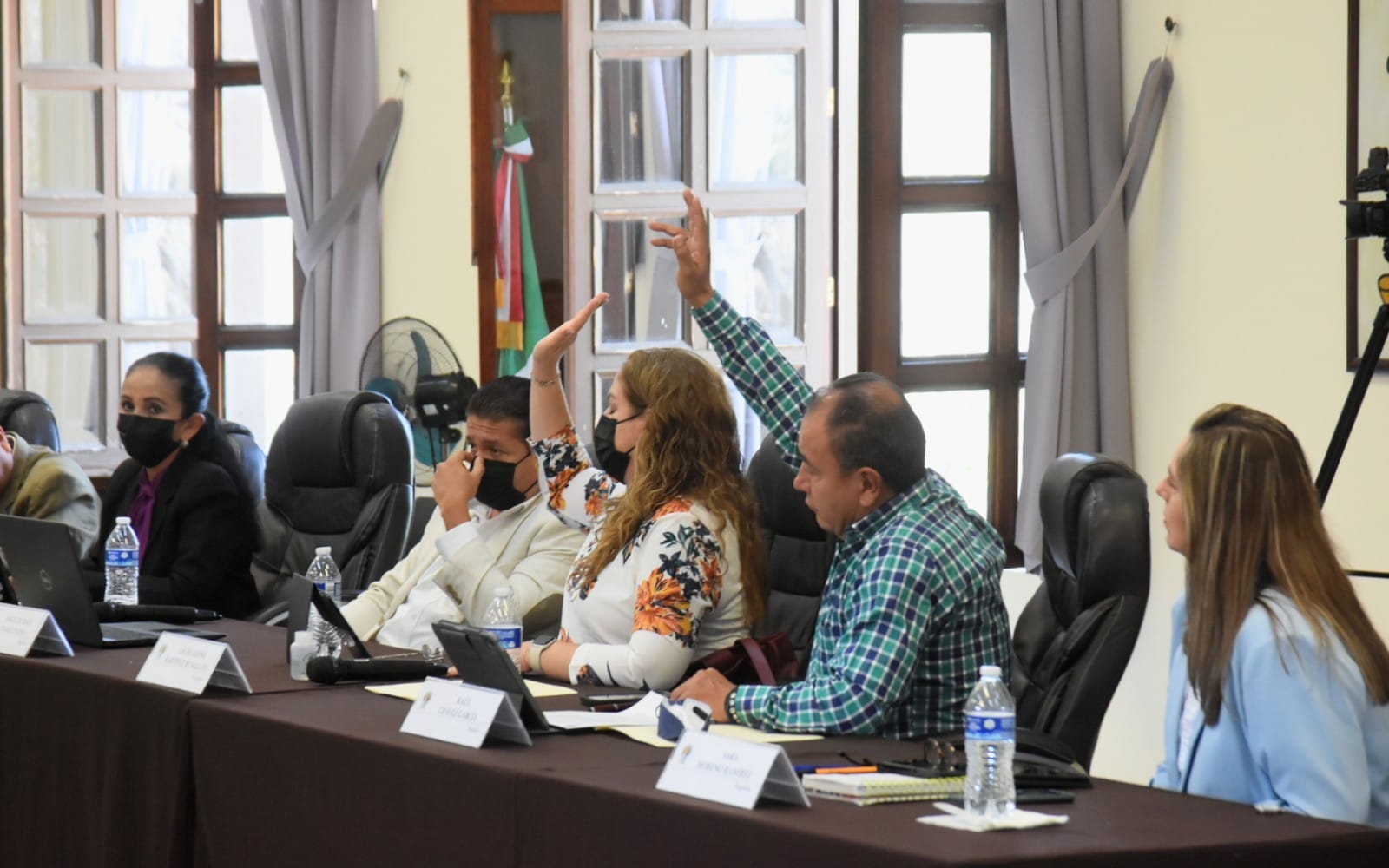 08 DE ABRIL SESION EXTRAORDINARIA DE AYUNTAMIENTO NO. 16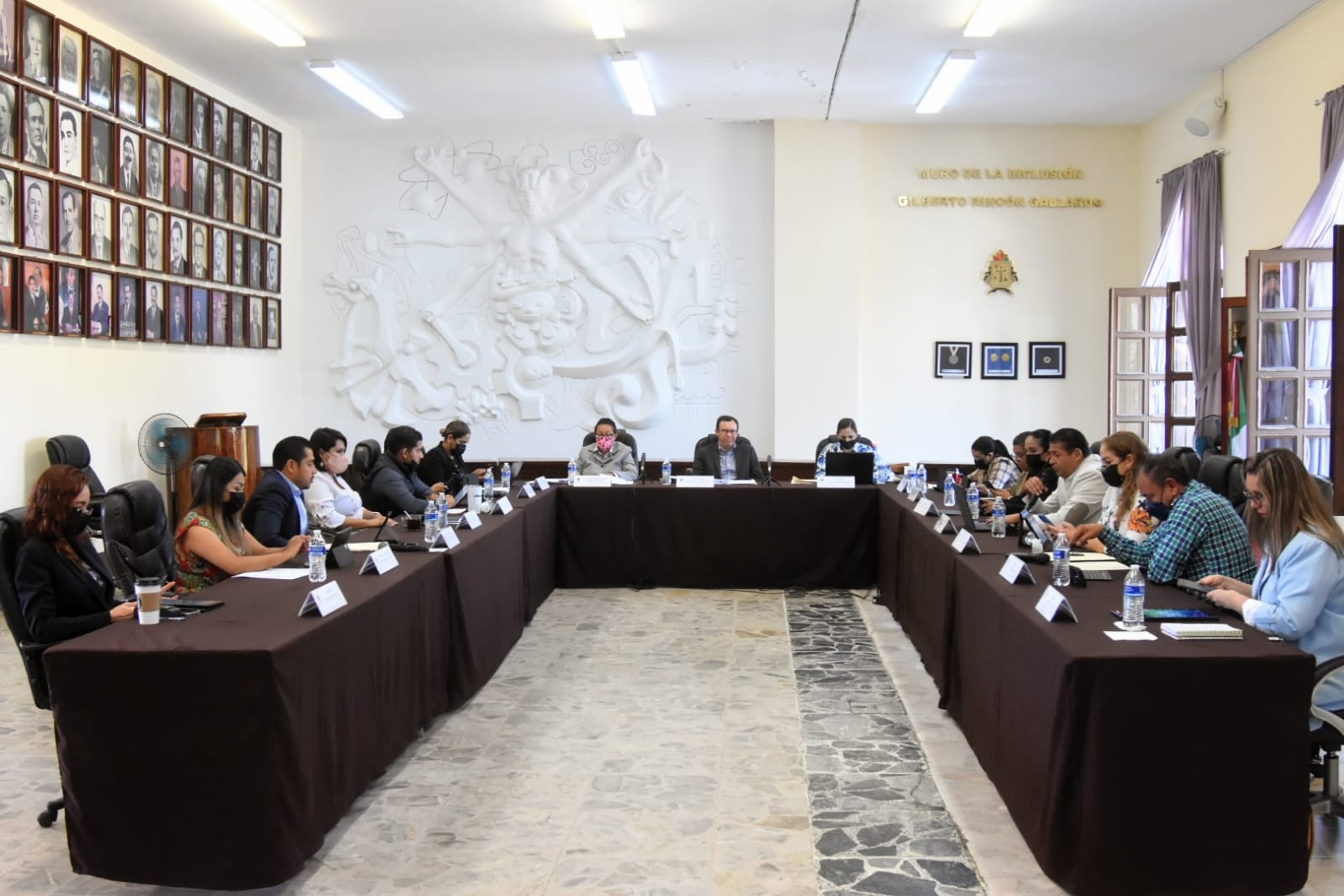 19 DE ABRIL SESION SOLEMNE DE AYUNTAMIENTO NO. 10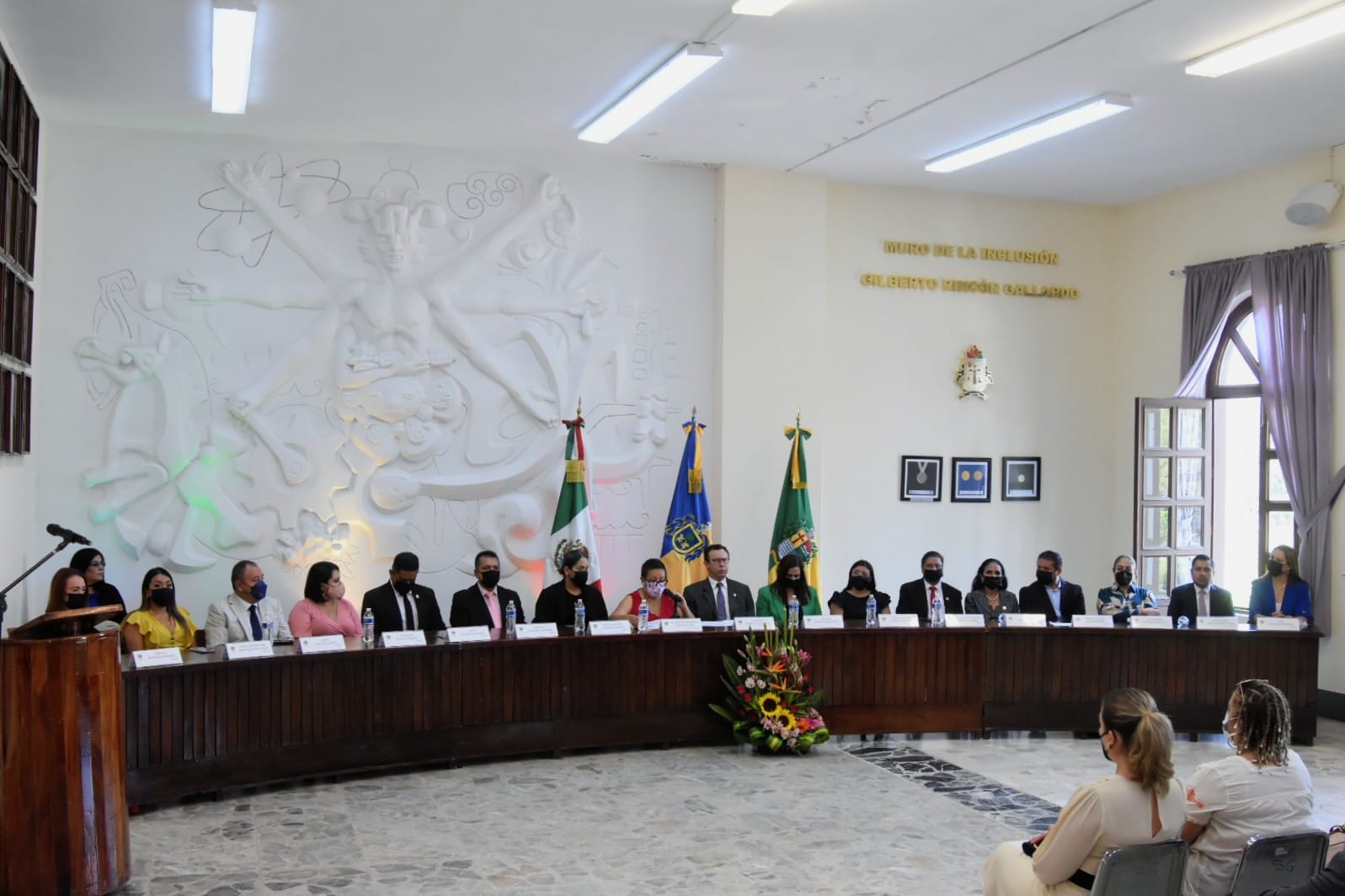 19 DE ABRIL SESION DE COMISION DE EDUCACION, CULTURA Y FESTIVIDADES CIVICAS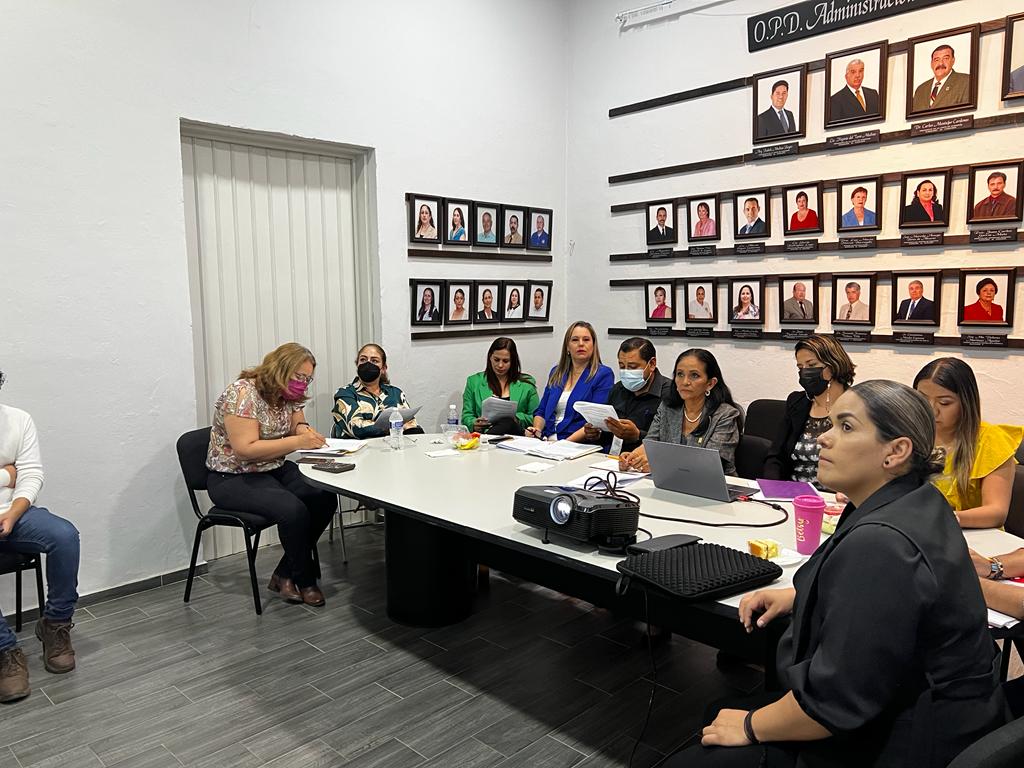 21 DE ABRIL SESION DE COMISION EDILICIA DE HACIENDA PUBLICA Y PATRIMONIO MUNICIPAL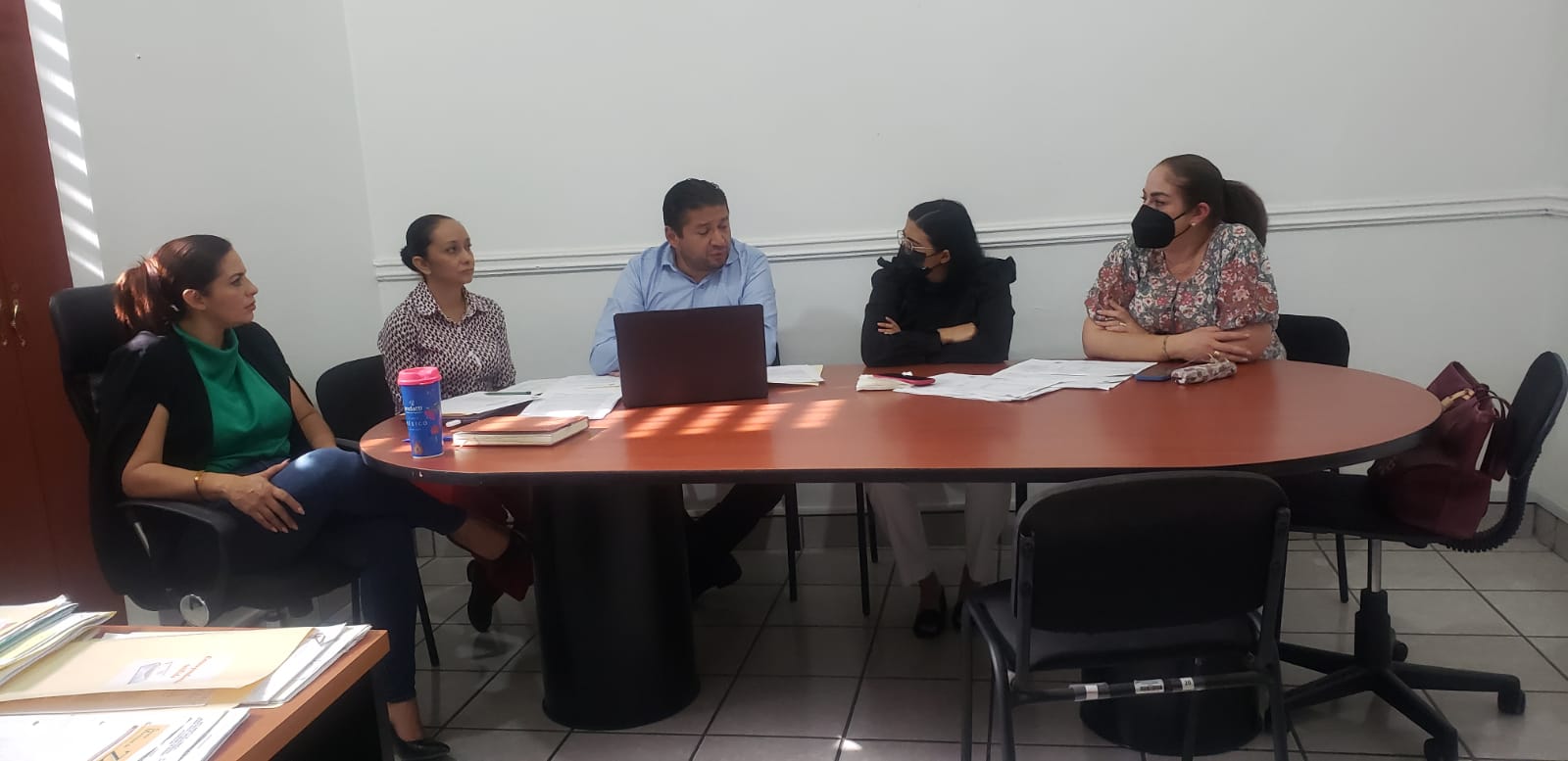 21 DE ABRIL COMISION DE DERECHOS HUMANOS, DE EQUIDAD DE GENERO Y ASUNTOS INDIGENAS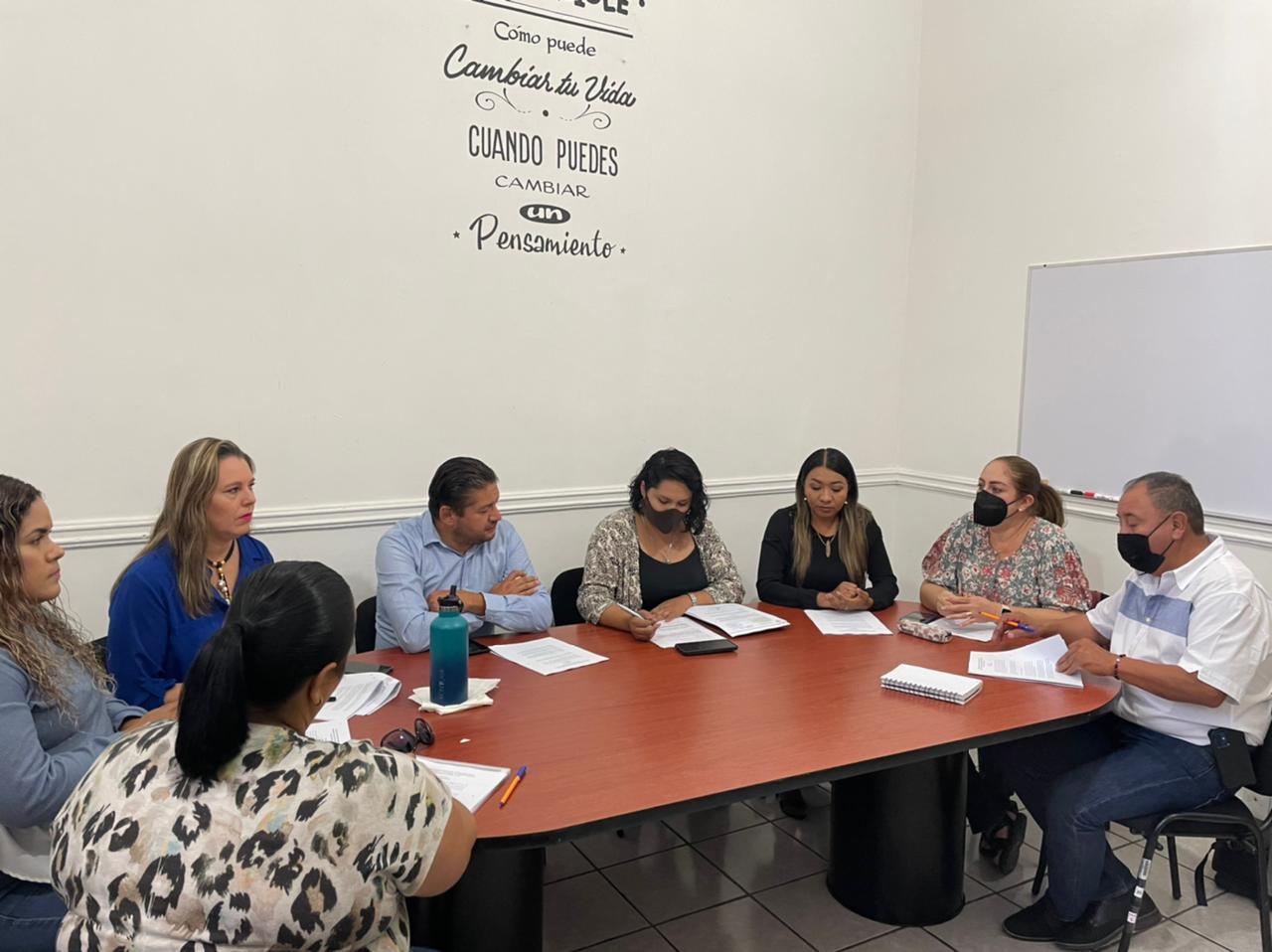 26 DE ABRIL SESION EXTRAORDINARIA DE AYUNTAMIENTO NO. 17 PARA INSTALAR AYUNTAMIENTO INFANTIL 2022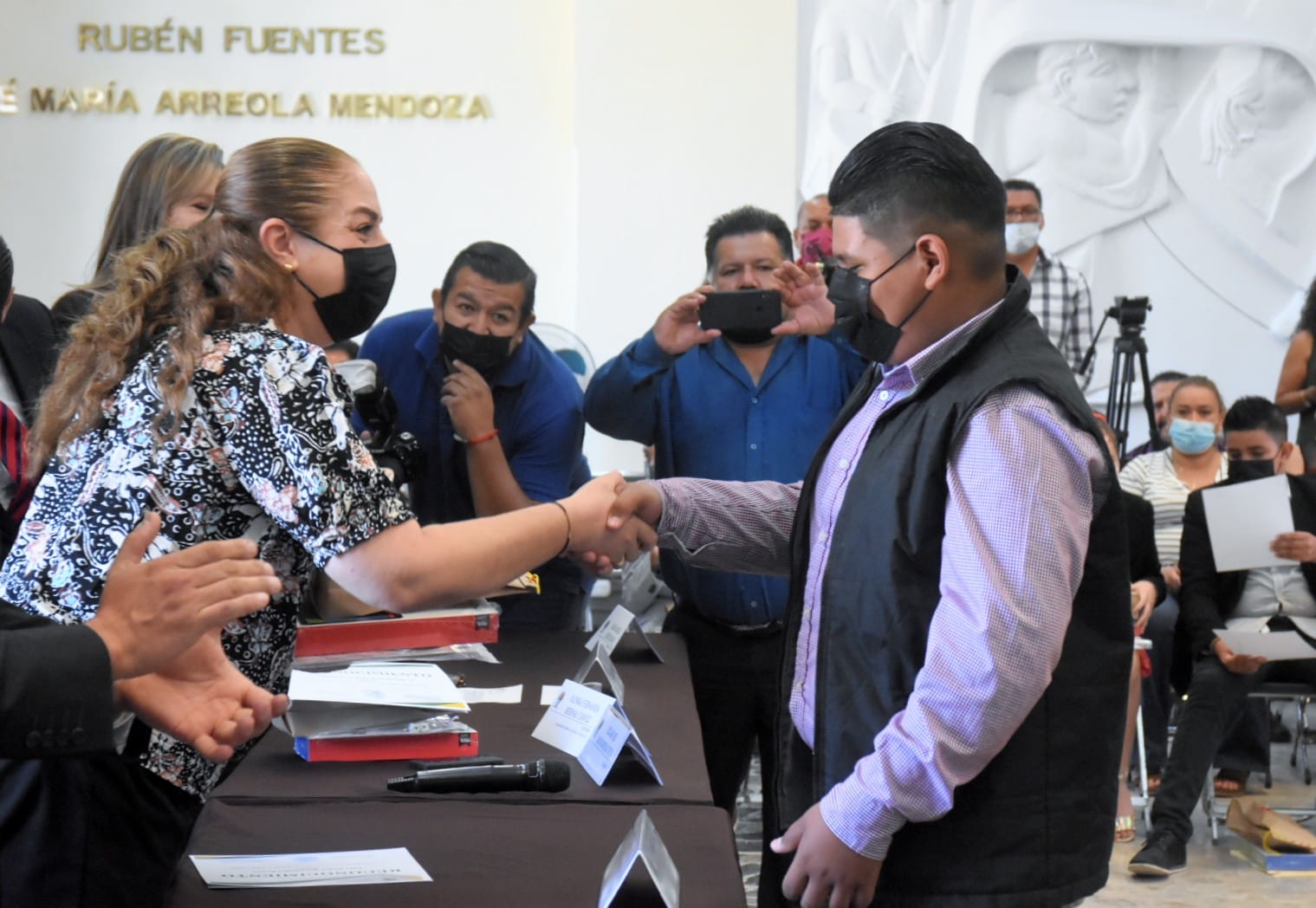 27 DE ABRIL INAUGURACION DE LA EXPO AGRICOLA 2022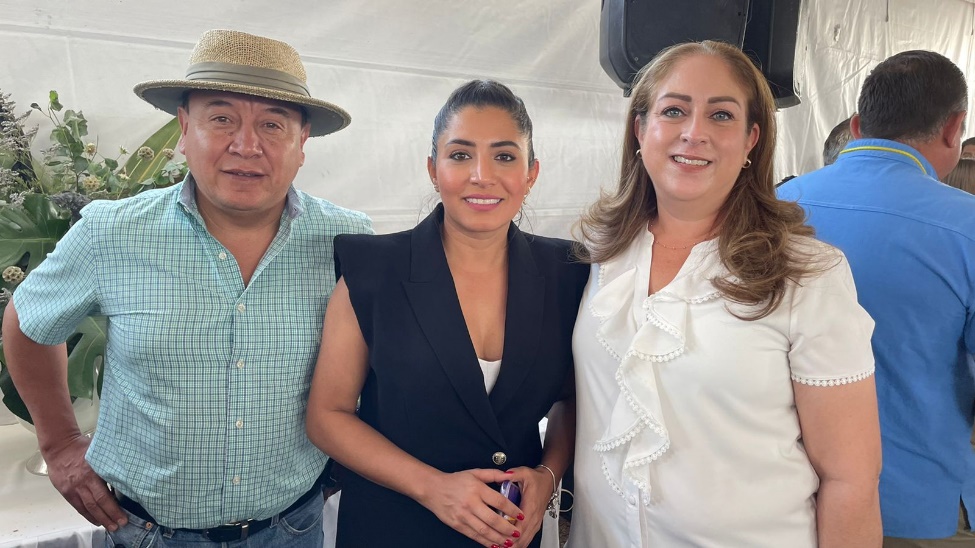 28 DE ABRIL SESION ORDINARIA DE AYUNTAMIENTO NO. 10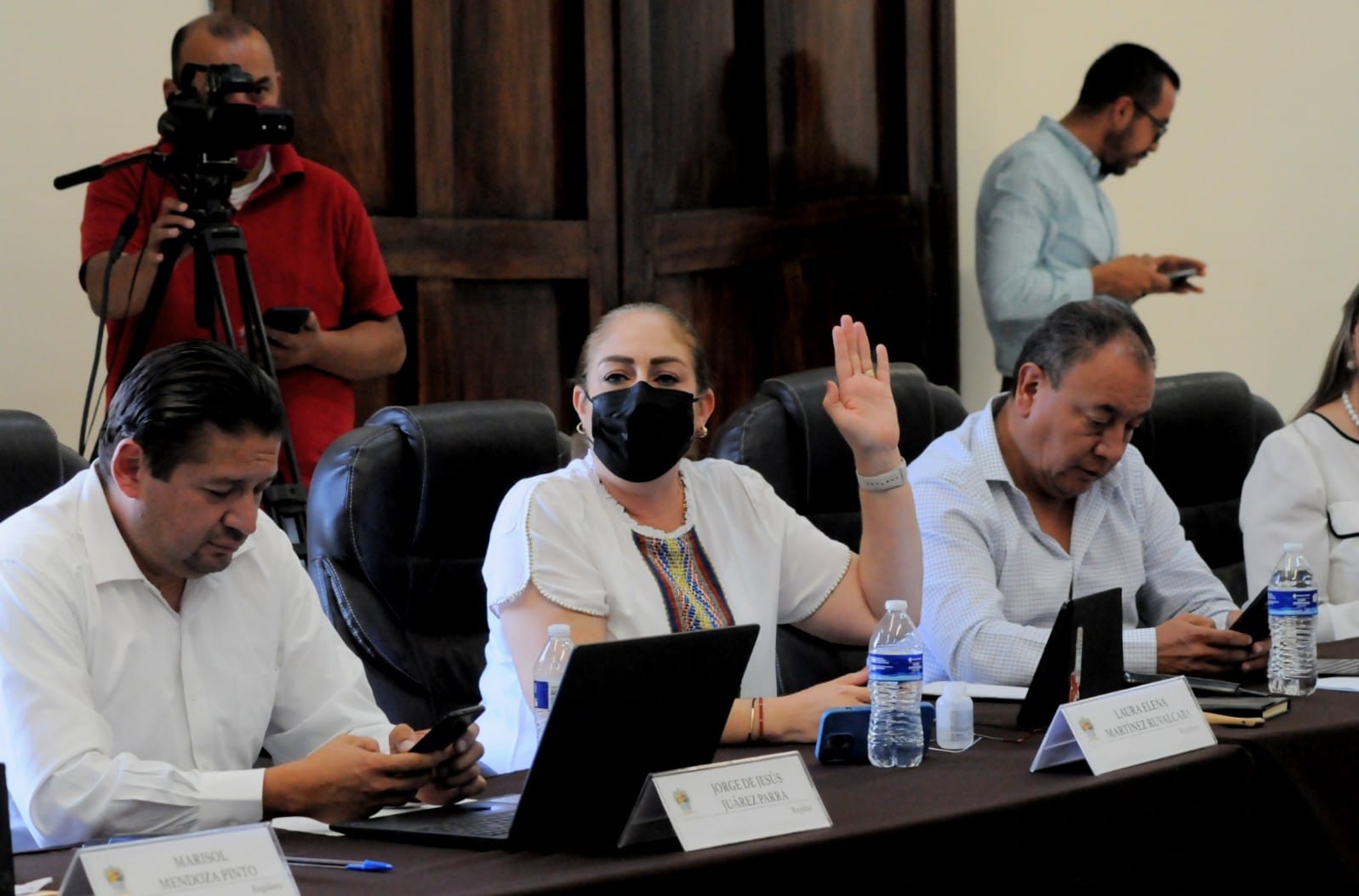 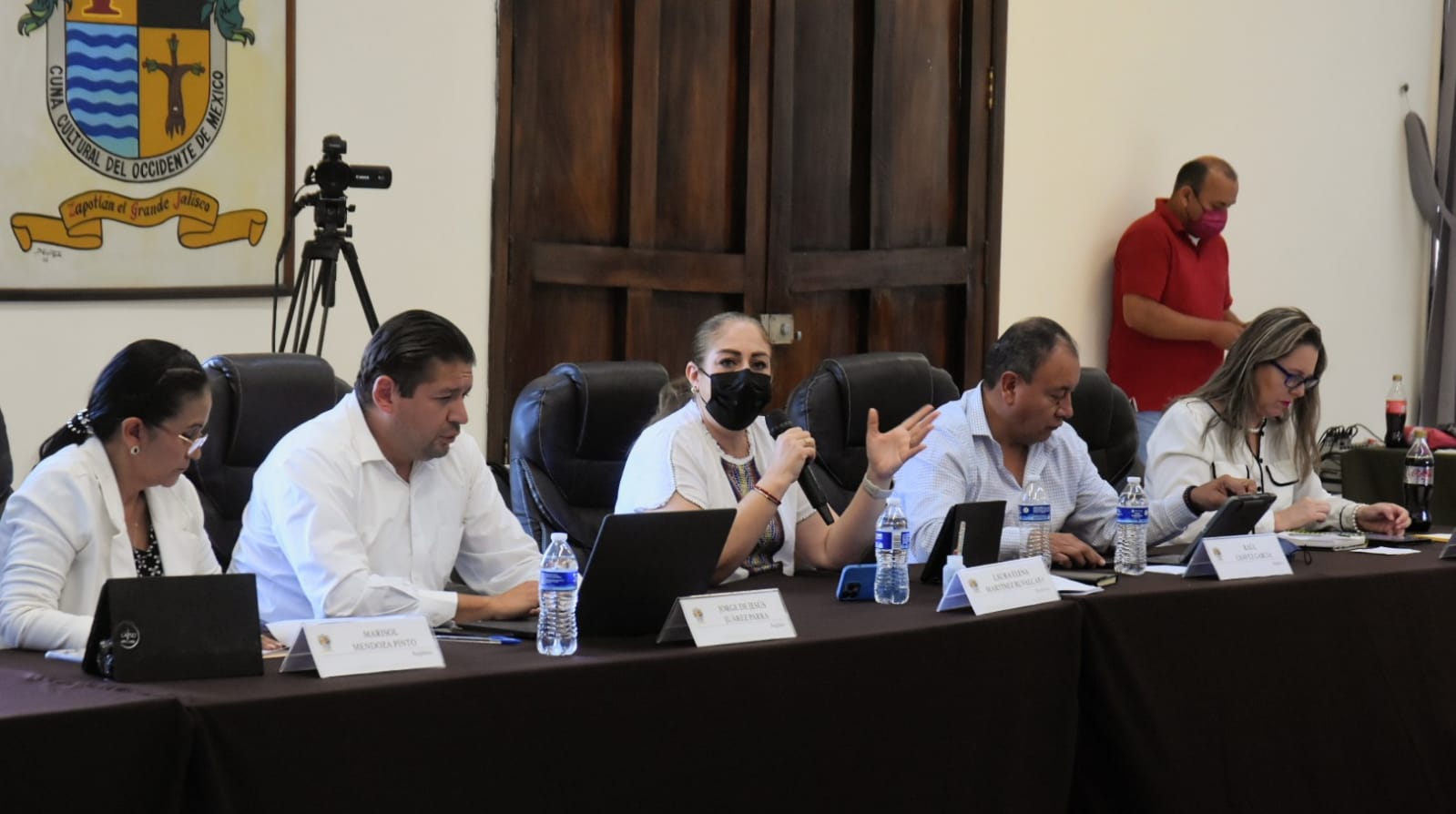 02 DE MAYO SESION EXTRAORDINARIA DE AYUNTAMIENTO NO. 17 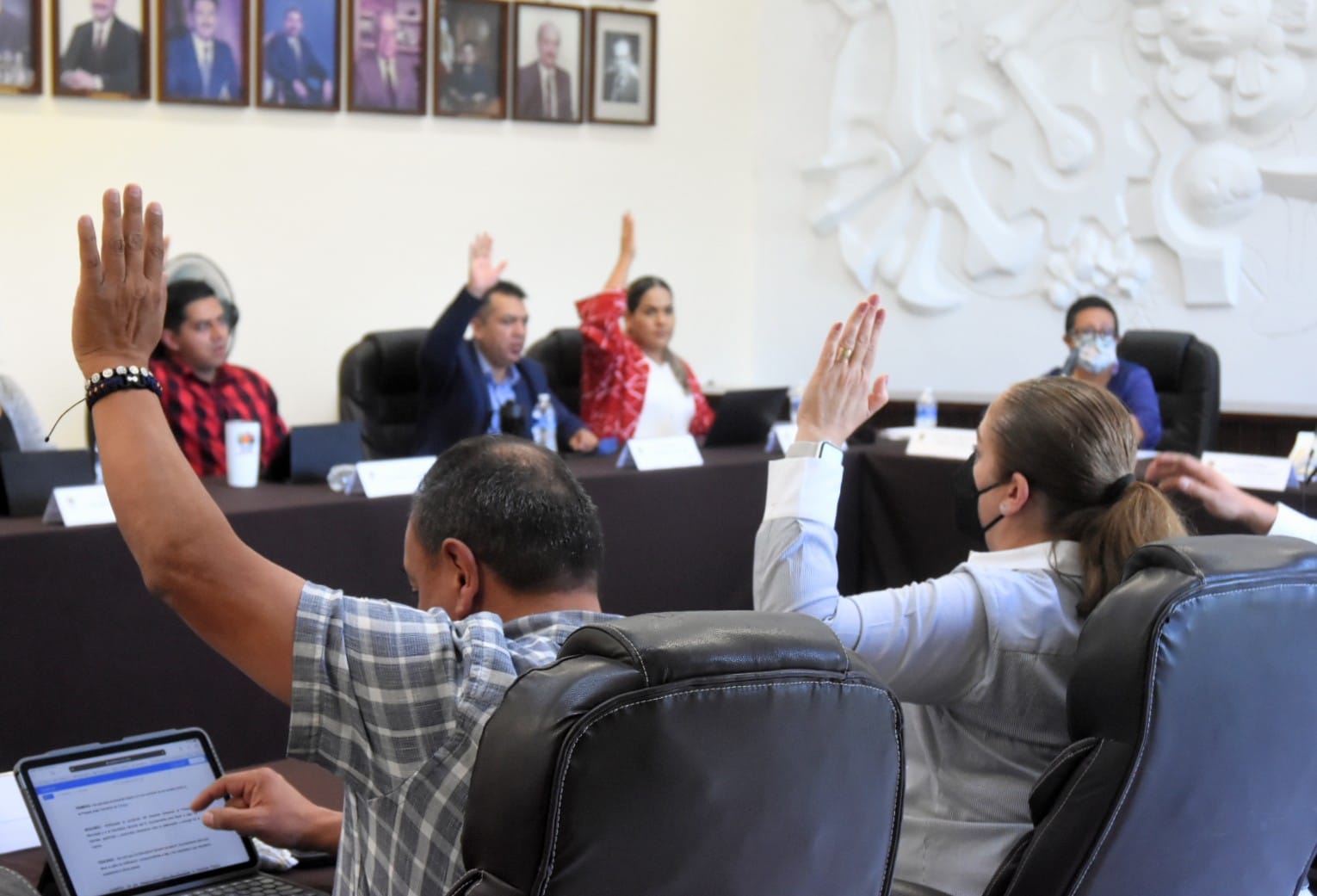 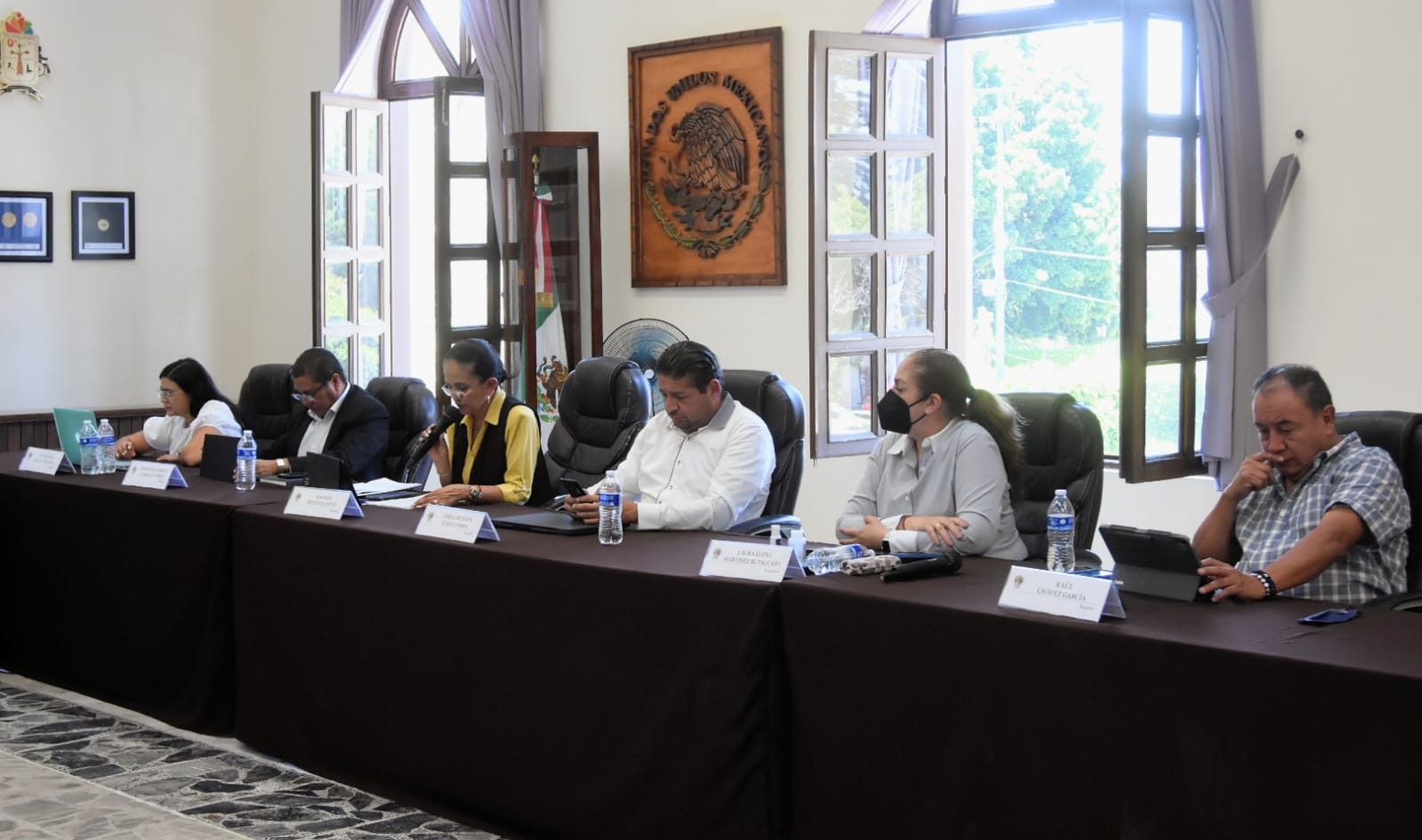 06 DE MAYO COMISION DE EDUCACION, CULTURA Y FESTIVIDADES CIVICAS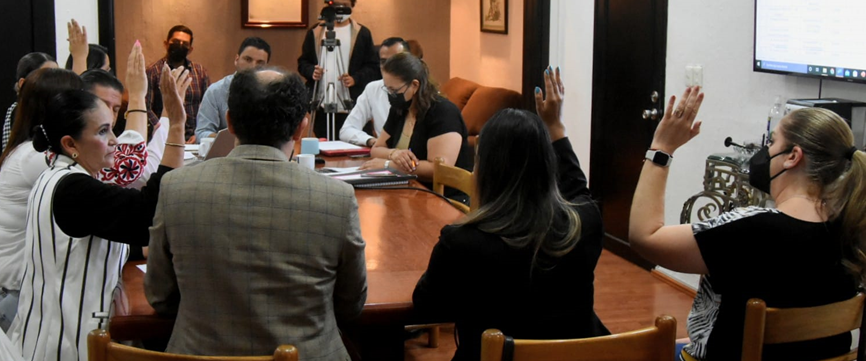 08 DE MAYO ACTO CIVICO CONMEMORACION DEL NATALICIO DE MIGUEL HGIDALGO Y COSTILLA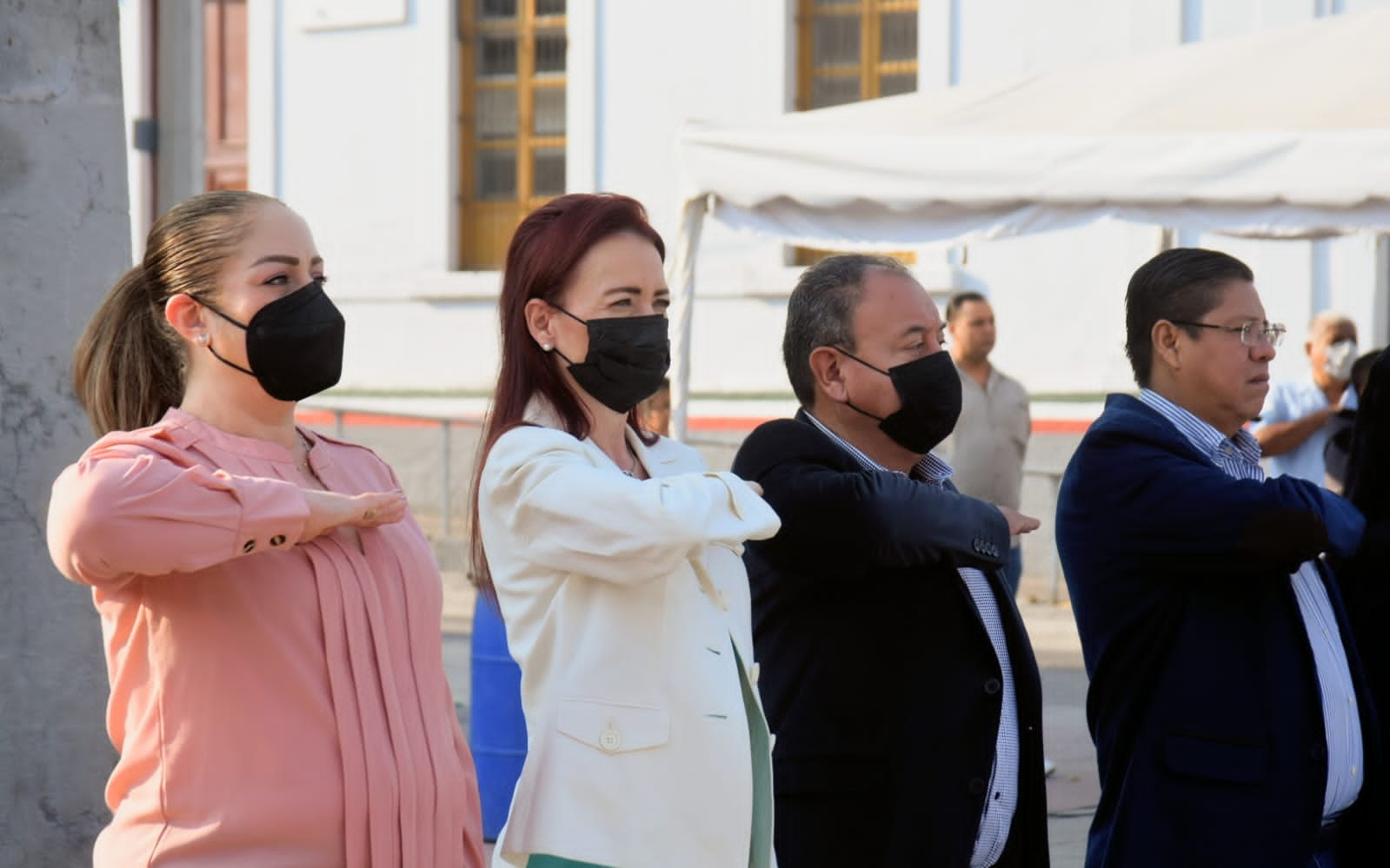 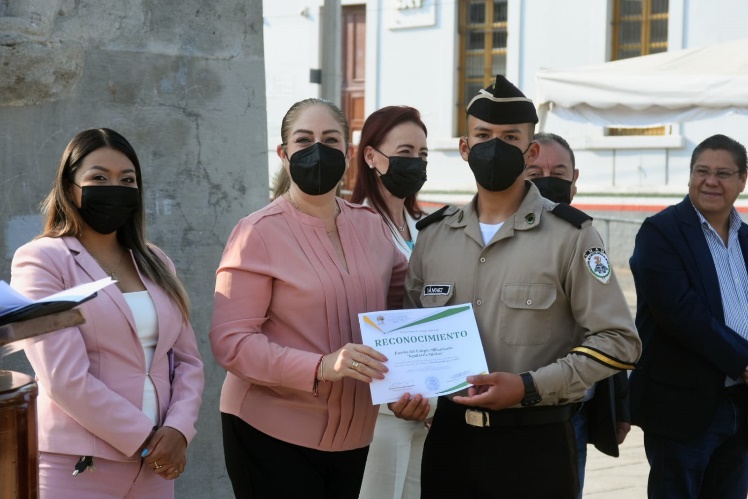 12 DE MAYO SESION SOLEMNE NO. 11 DEDICADA A LOS MAESTROS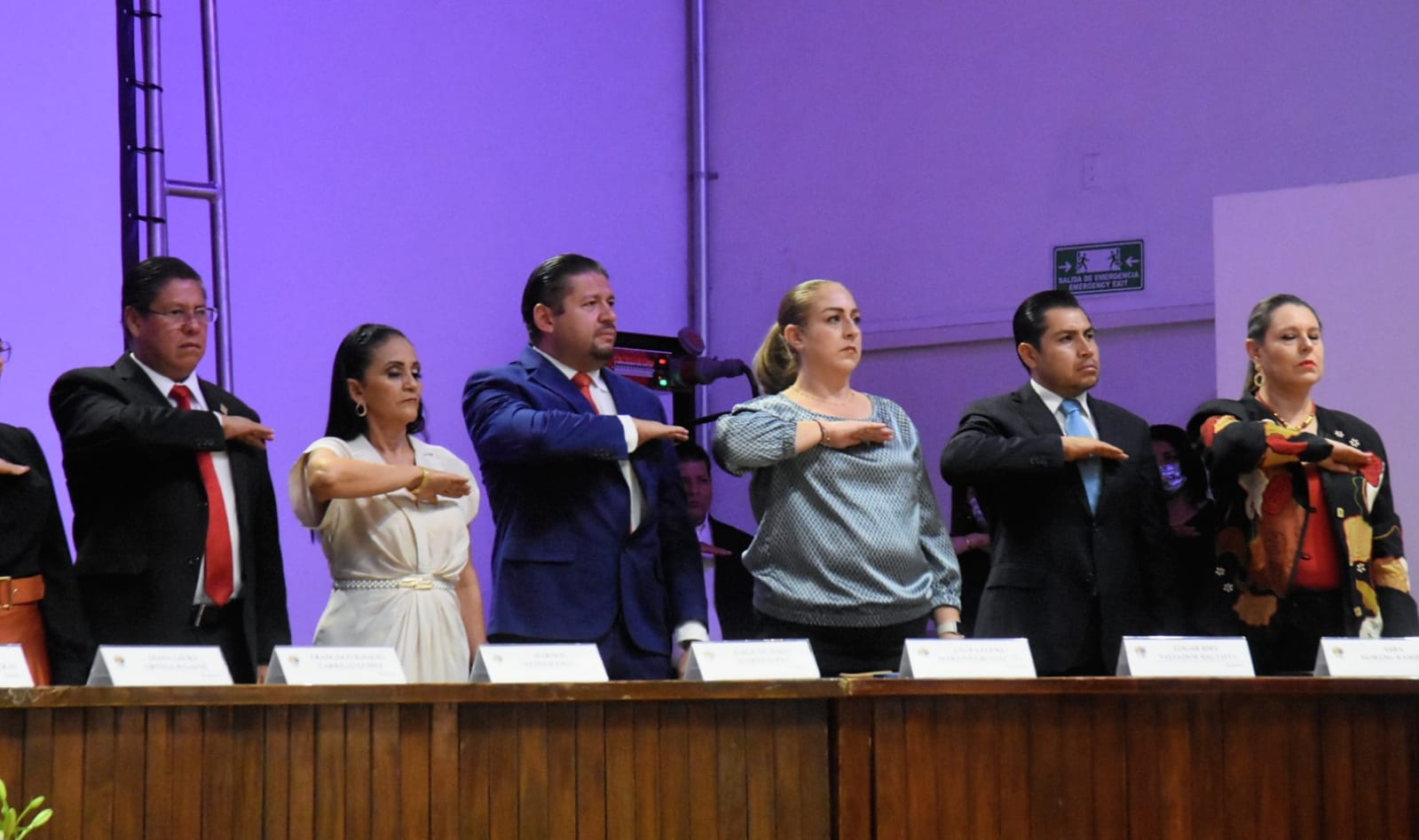 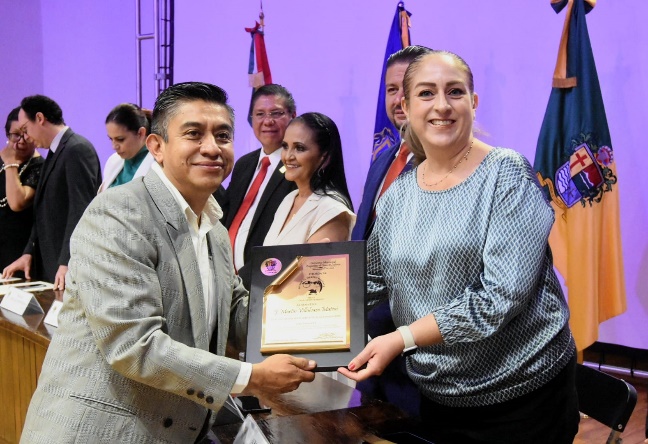 13 DE MAYO SESION DE COMISION DE HACIENDA PUBLICA Y PATRIMONIO MUNICIPAL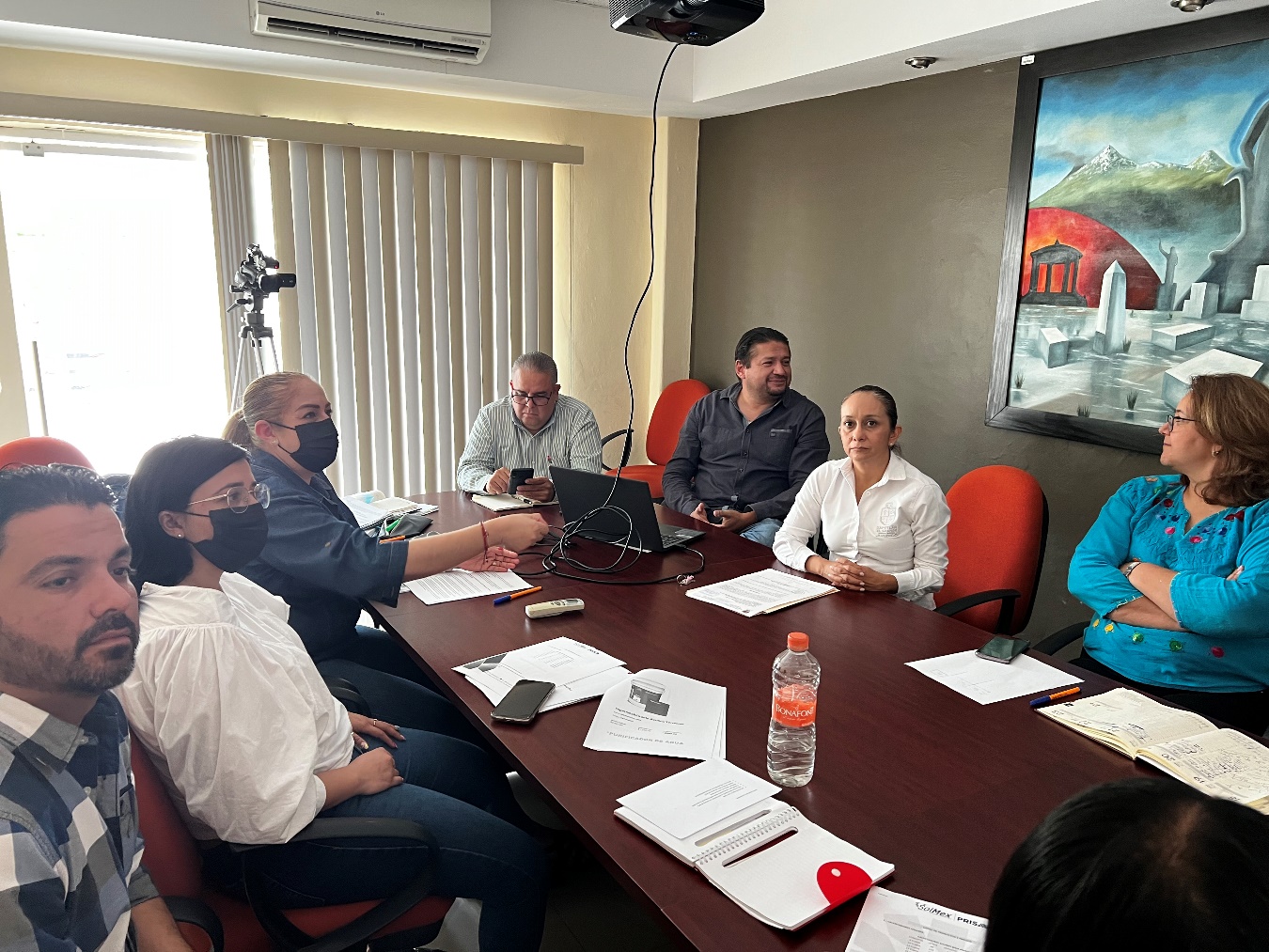 13 DE JUNIO PARTICIPACION EN PROGRAMA DE RADIO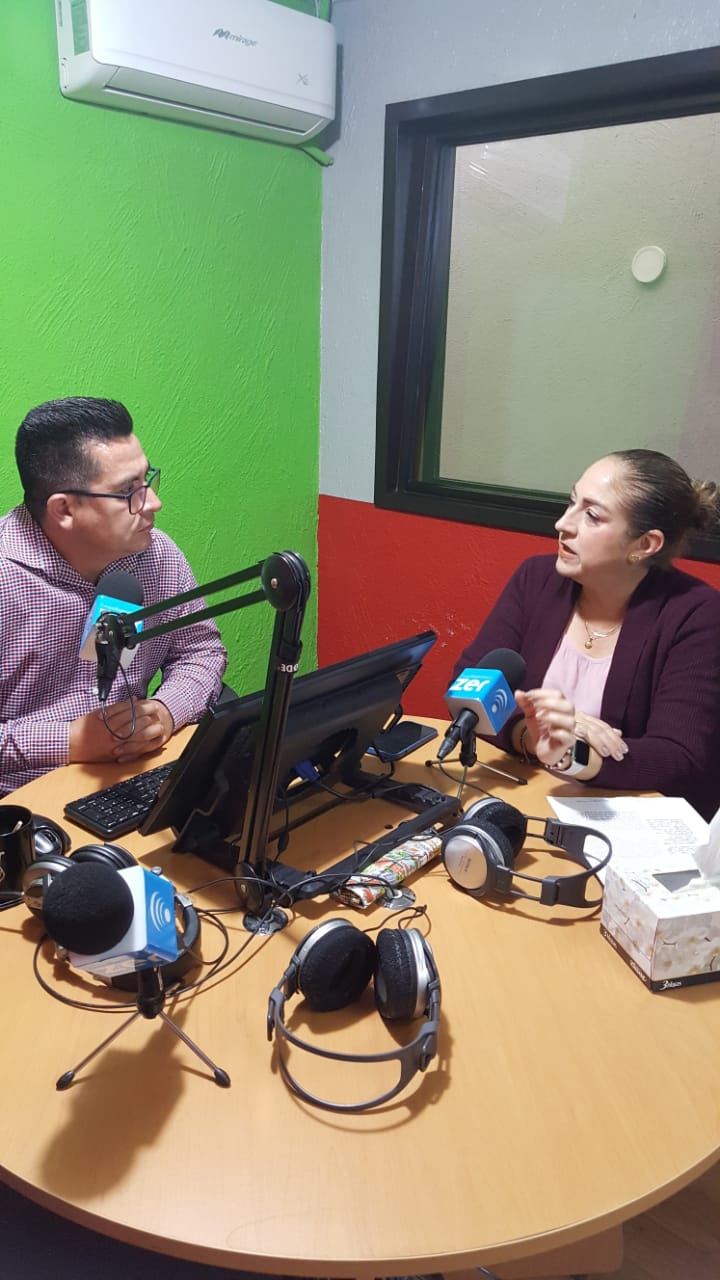 13 DE JUNIO SESION EXTRAORDINARIA NO. 20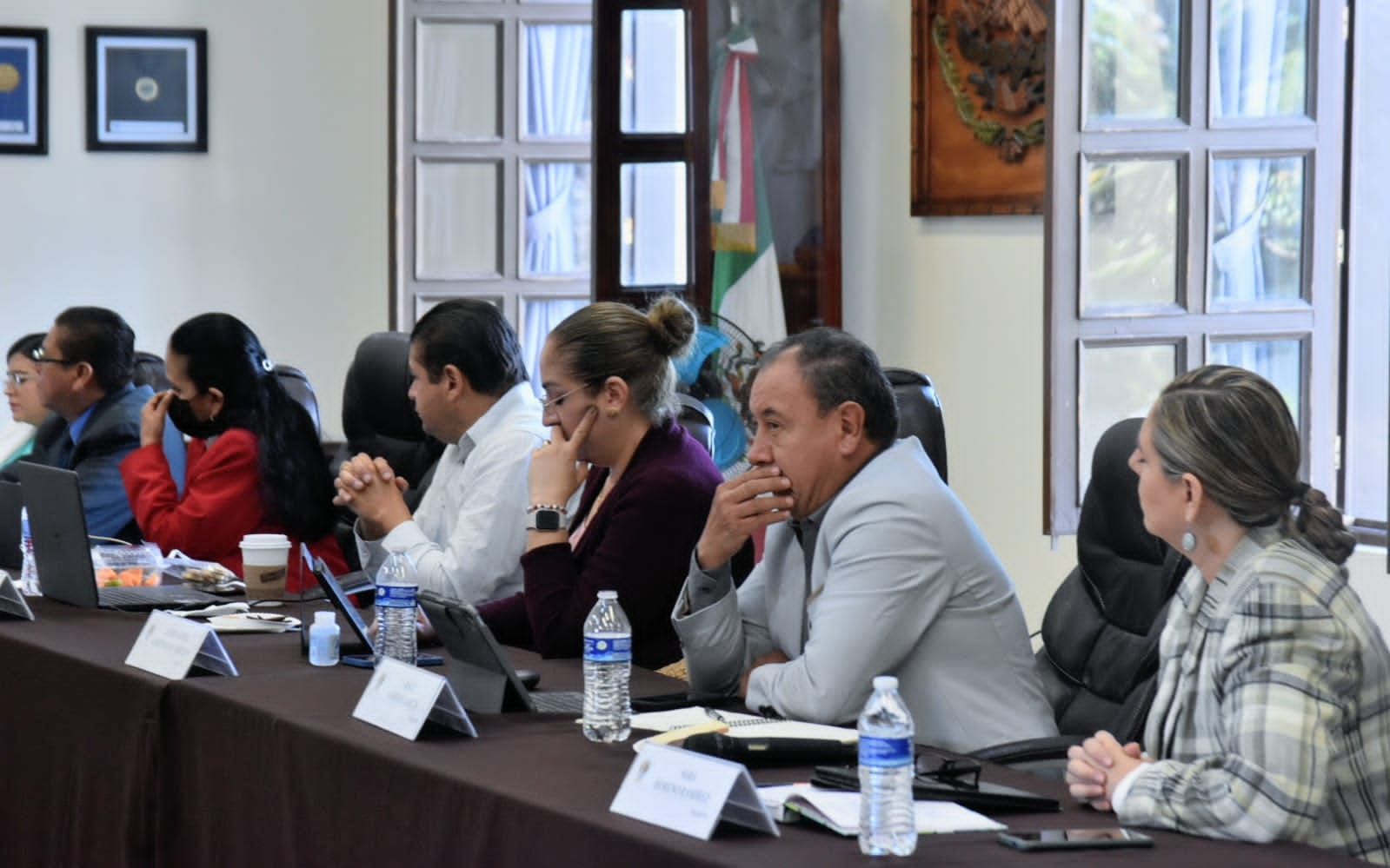 15 DE JUNIO COMISION DE EDUCACION, CULTURA Y FESTIVIDADES CIVICAS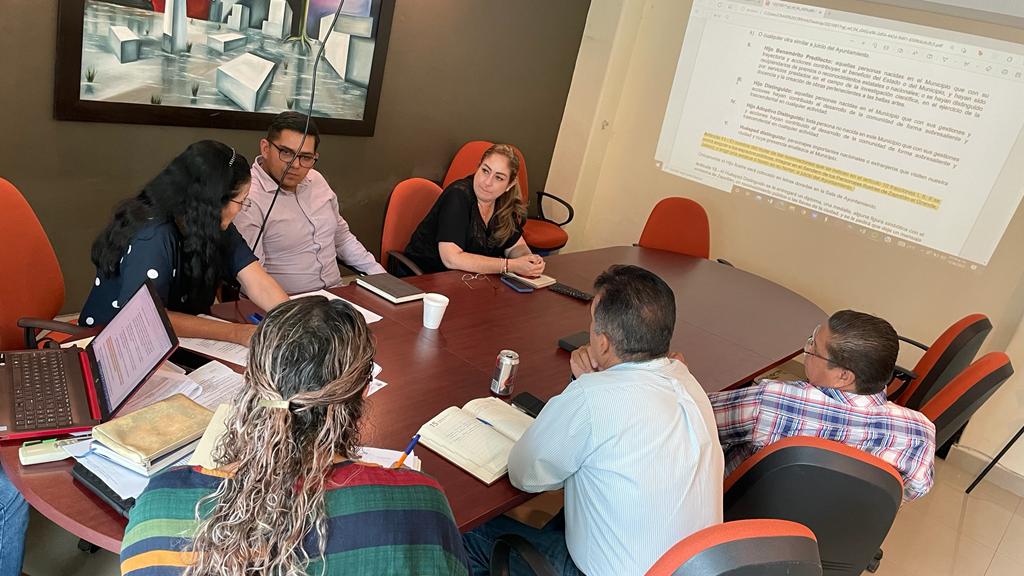 17 DE JUNIO COMISION EDILICIA DE INOVACION, CIENCIA Y TECNOLOGIA.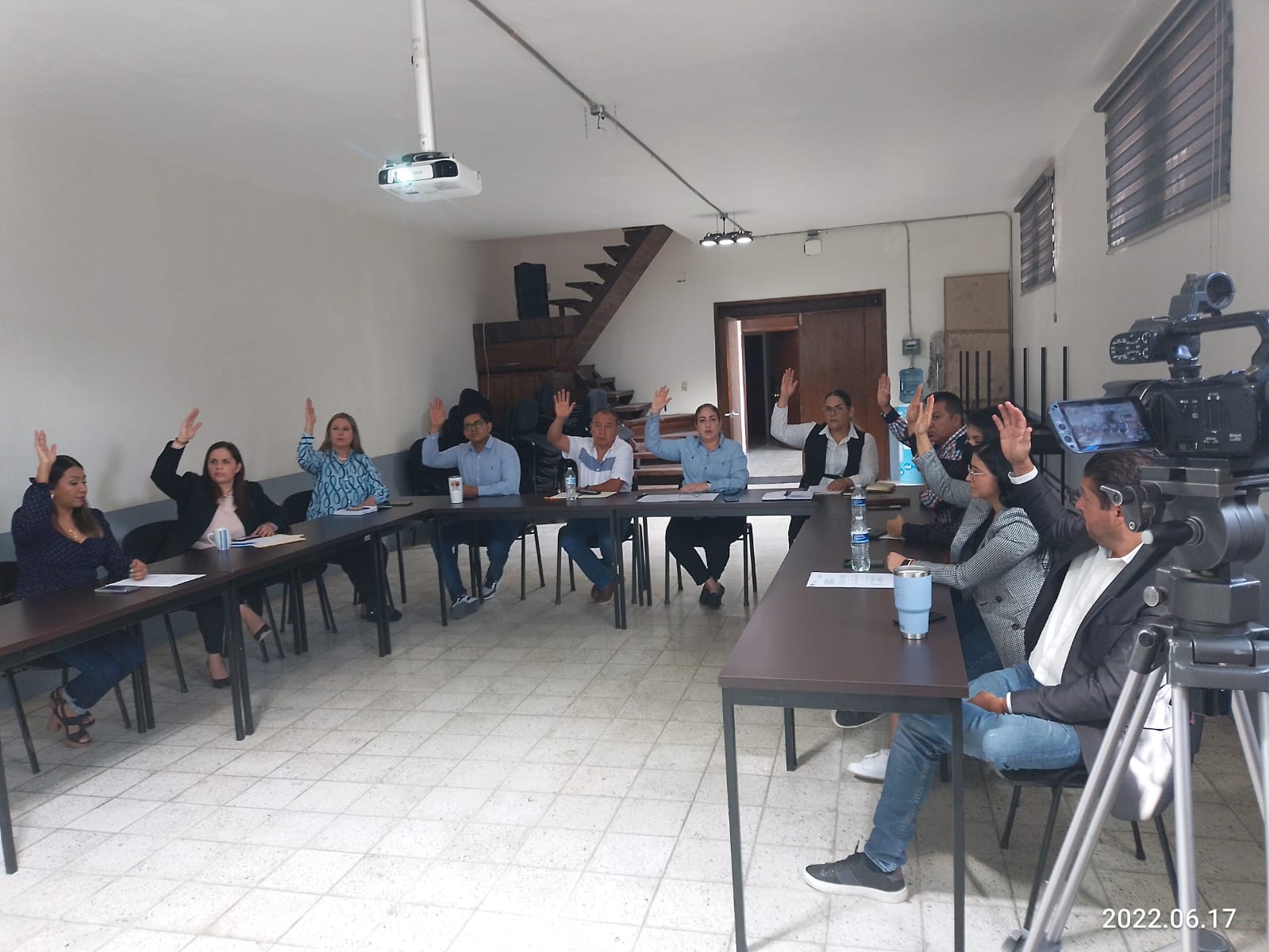 21 DE JUNIO COMISION EDILICIA DE HACIENDA PUBLICA Y PATRIMONIO MUNICIPAL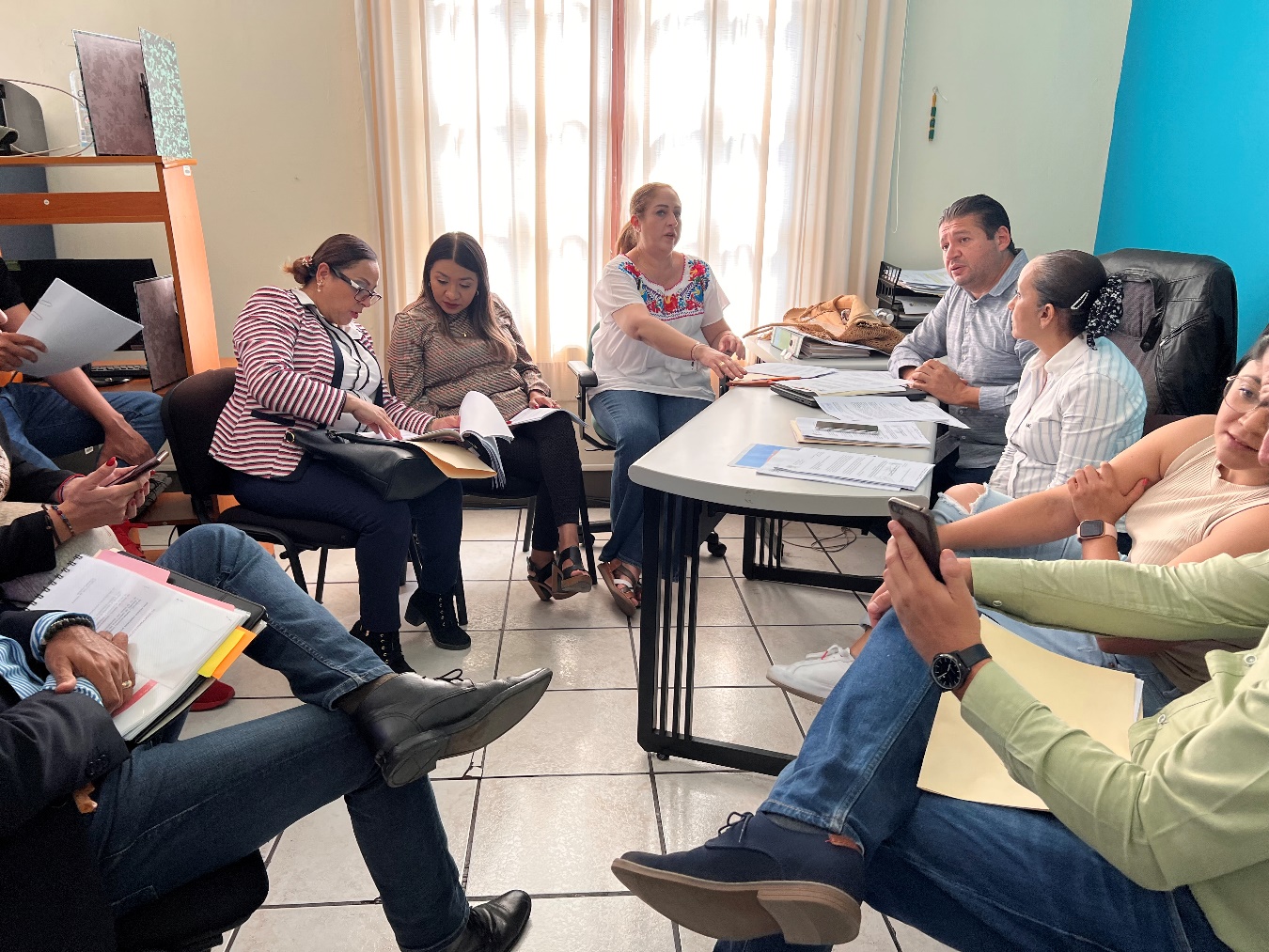 21 DE JUNIO SESION DE LA COMISION DE EDUCACION, CULTURA Y FESTIVIDADES CIVICAS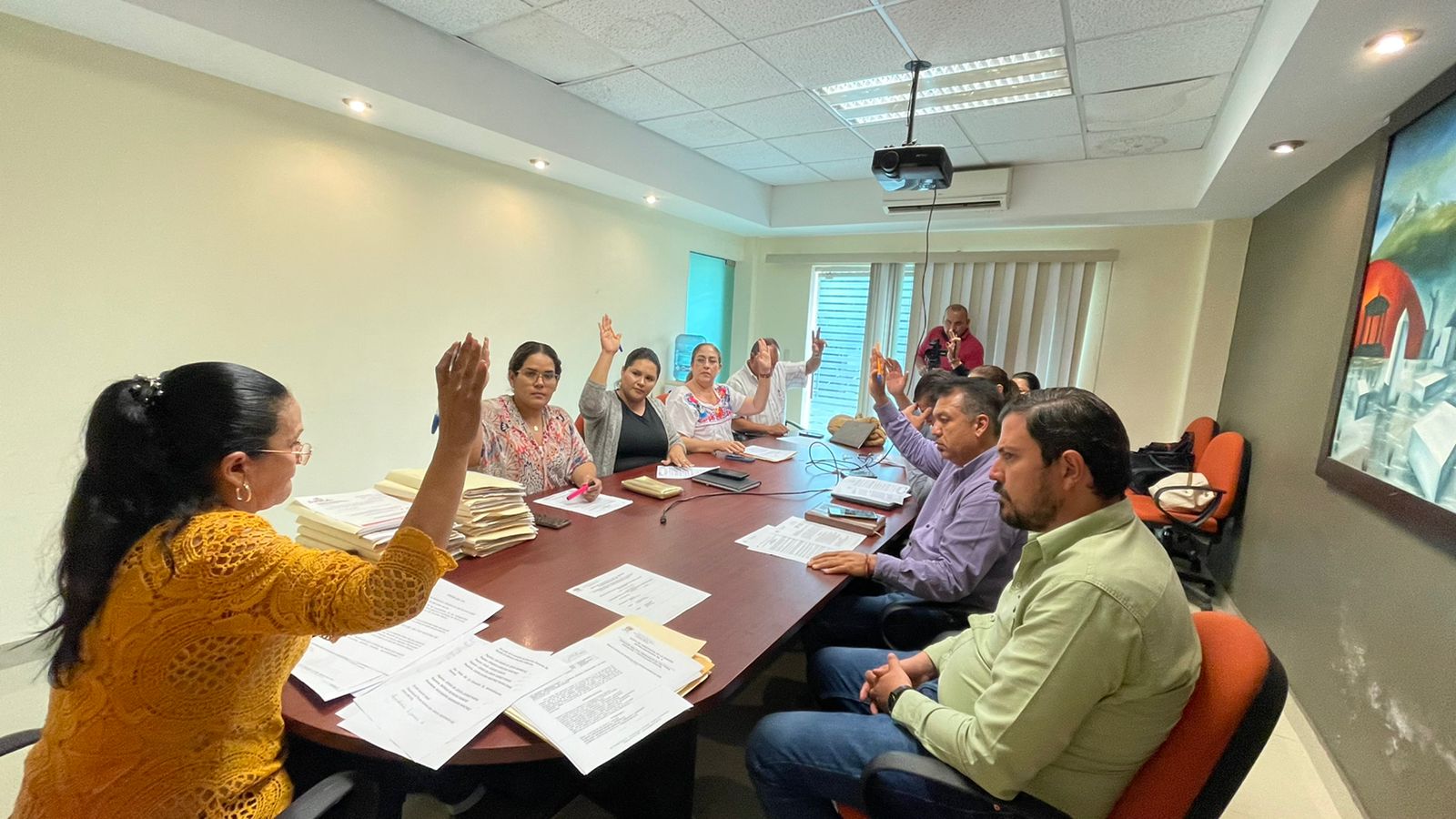 23 DE JUNIO SESION SOLEMNE DE AYUNTAMIENTO NO. 13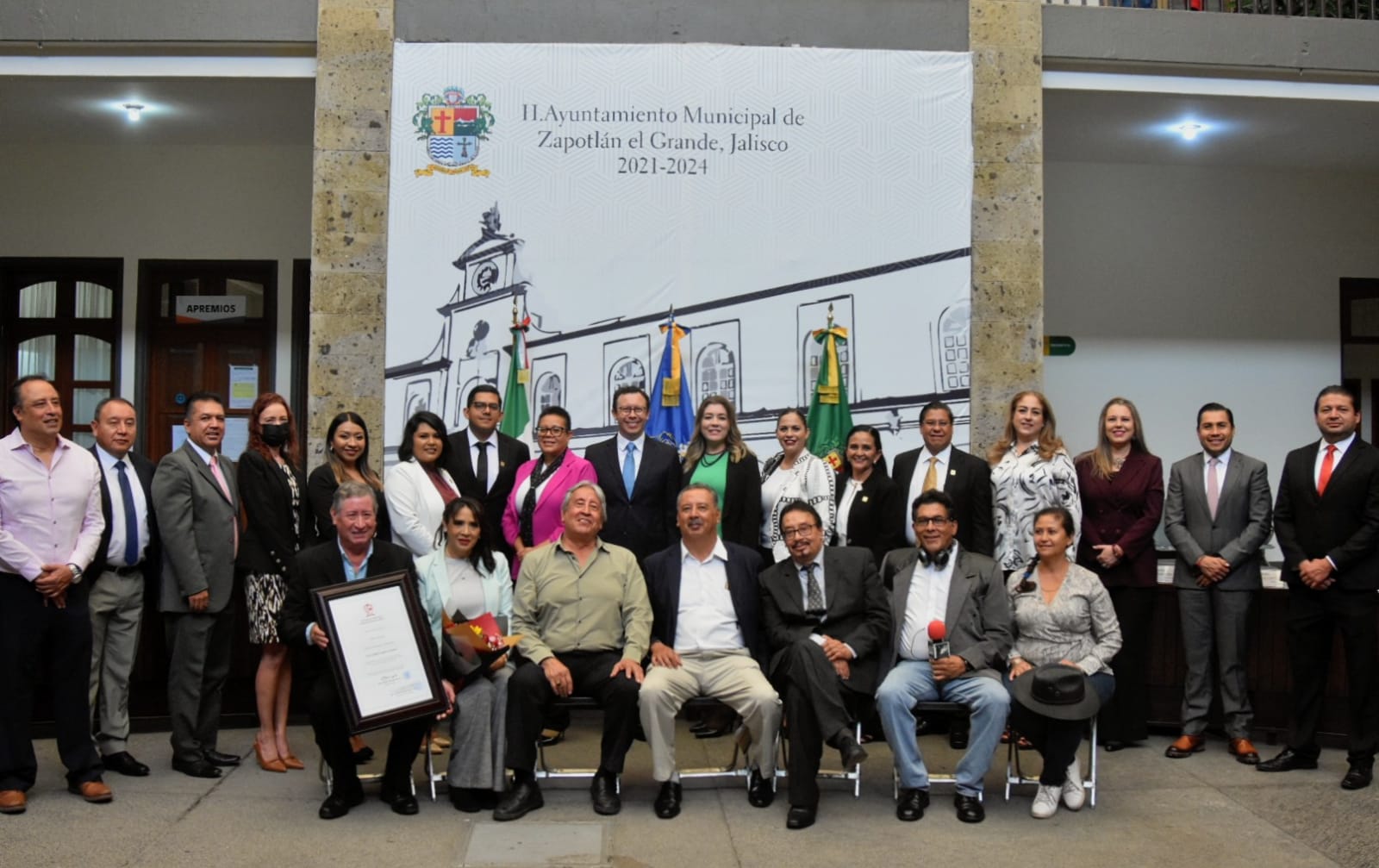 27 DE JUNIO SESION EXTRAORDINARIA DE AYUNTAMIENTO NO. 22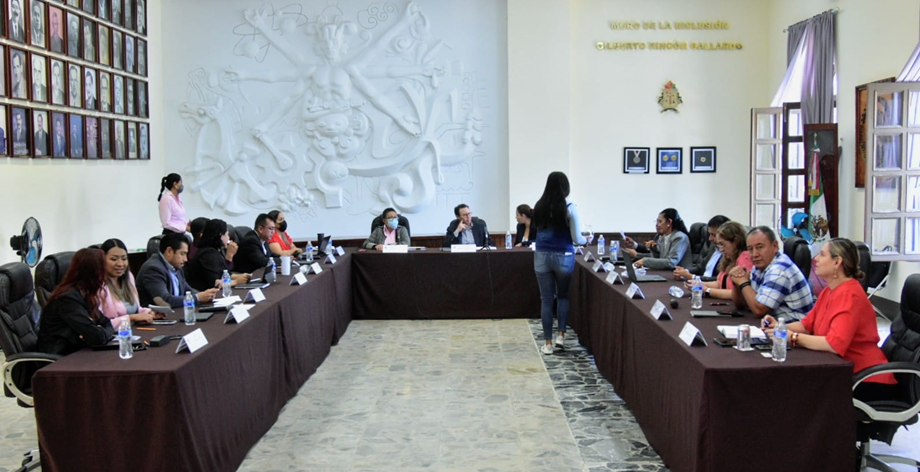 28 DE JUNIO SESION ORDINARIA DE AYUNTAMIENTO NO. 14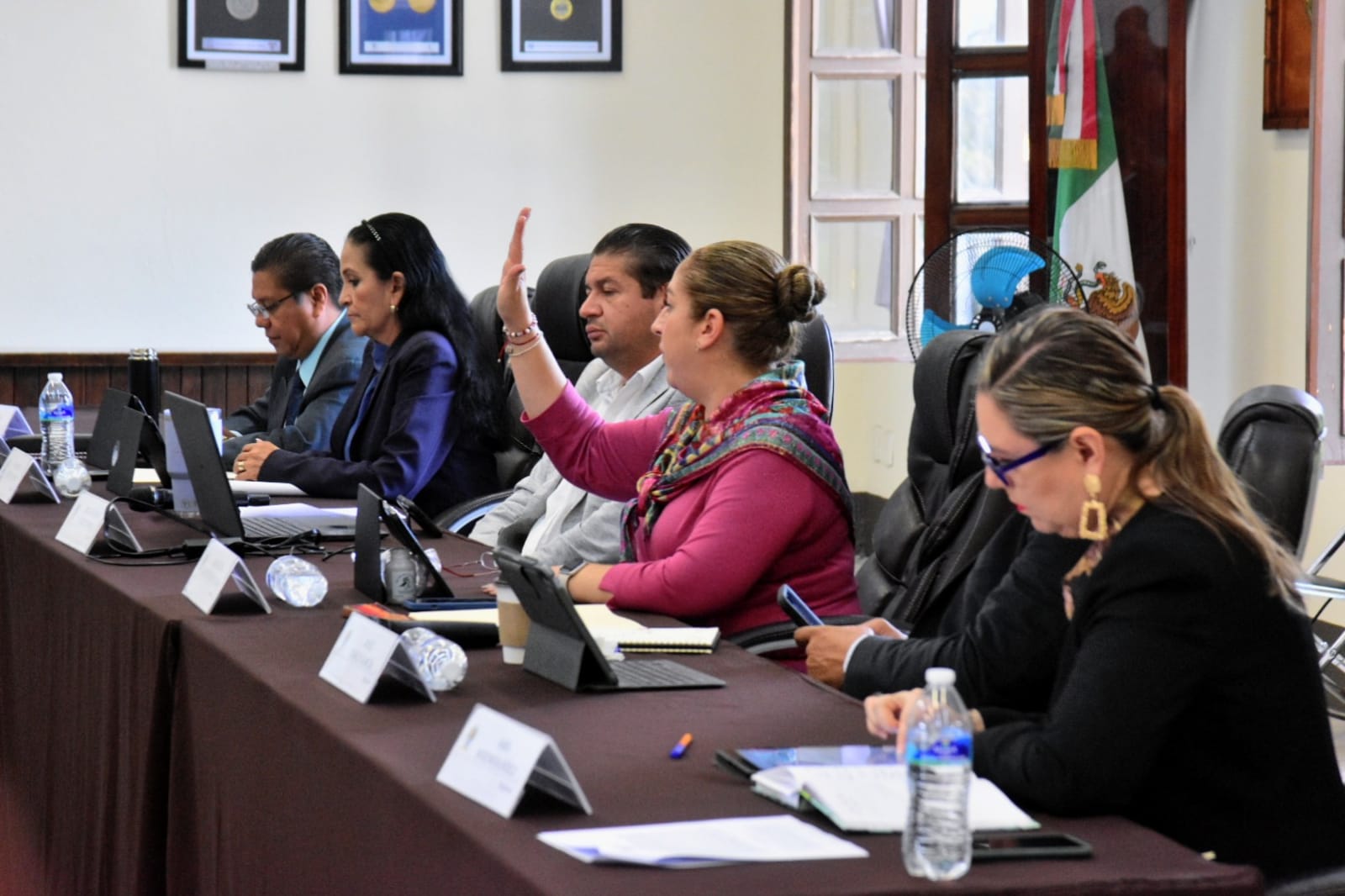 28 DE JUNIO SESION EXTRAORDINARIA DE AYUNTAMIENTO NO. 21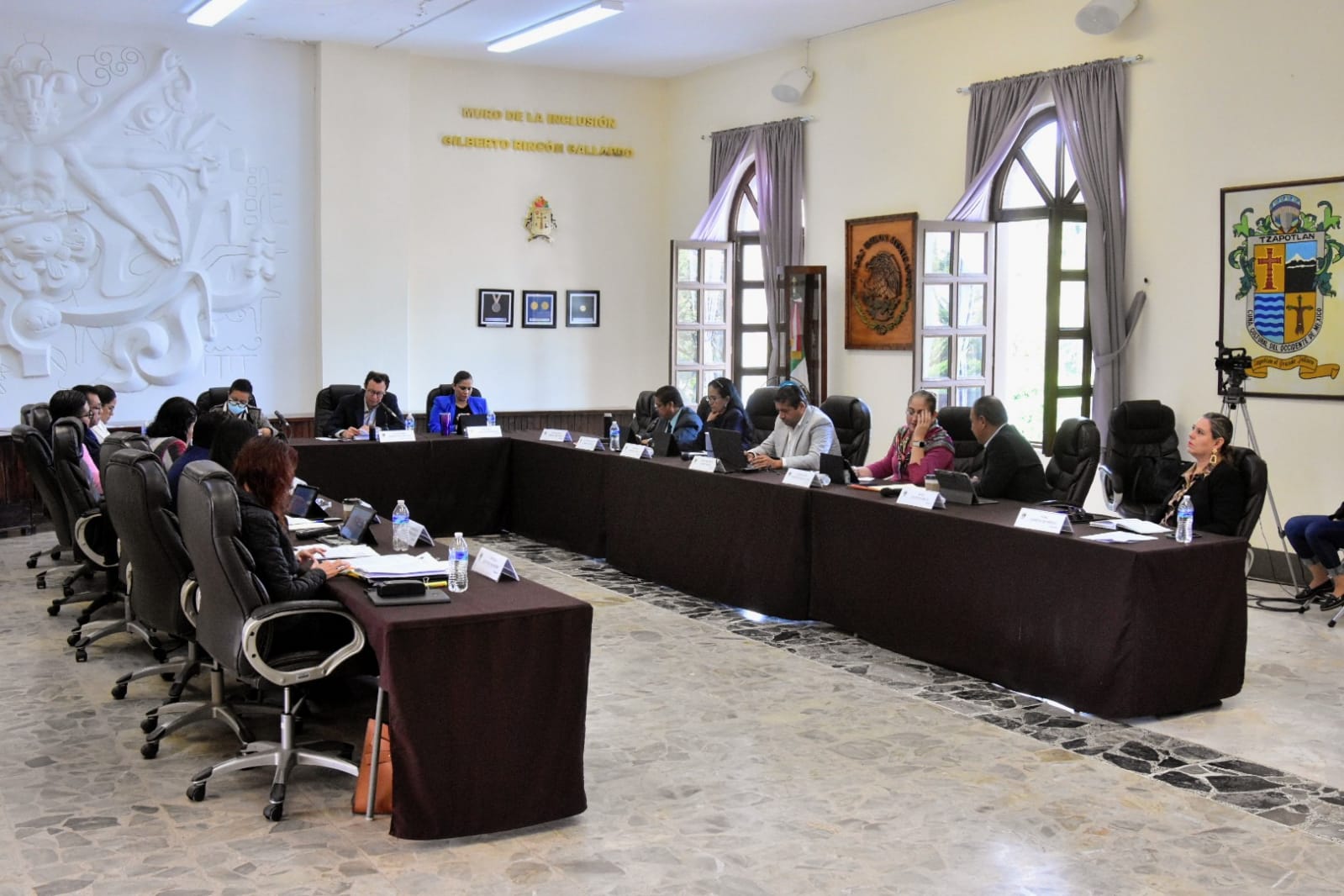 29 DE JUNIO SESION SOLEMNE DE AYUNTAMIENTO NO. 14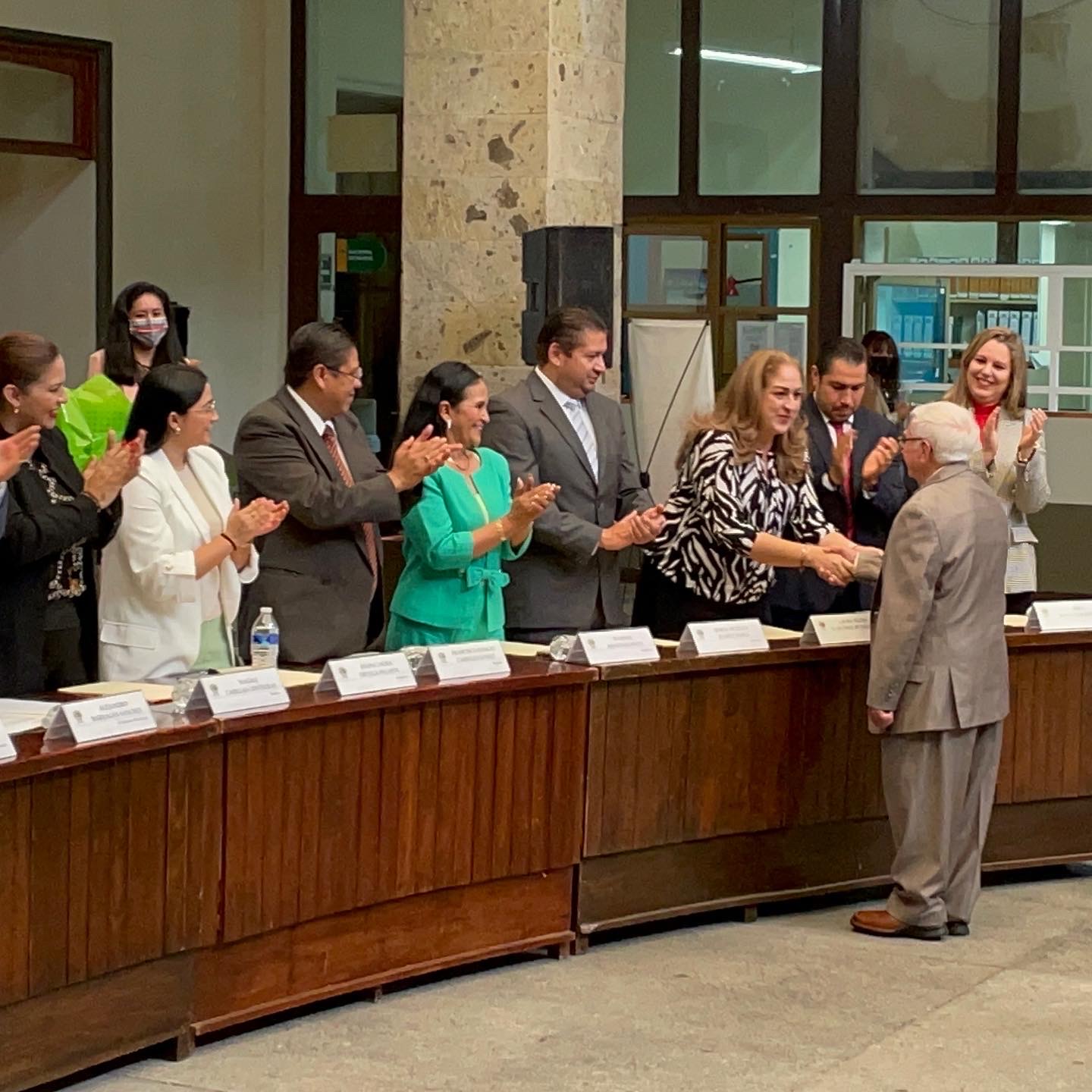 30 DE JUNIO SESION DE COMISION EDILICIA DE DERECHOS HUMANOS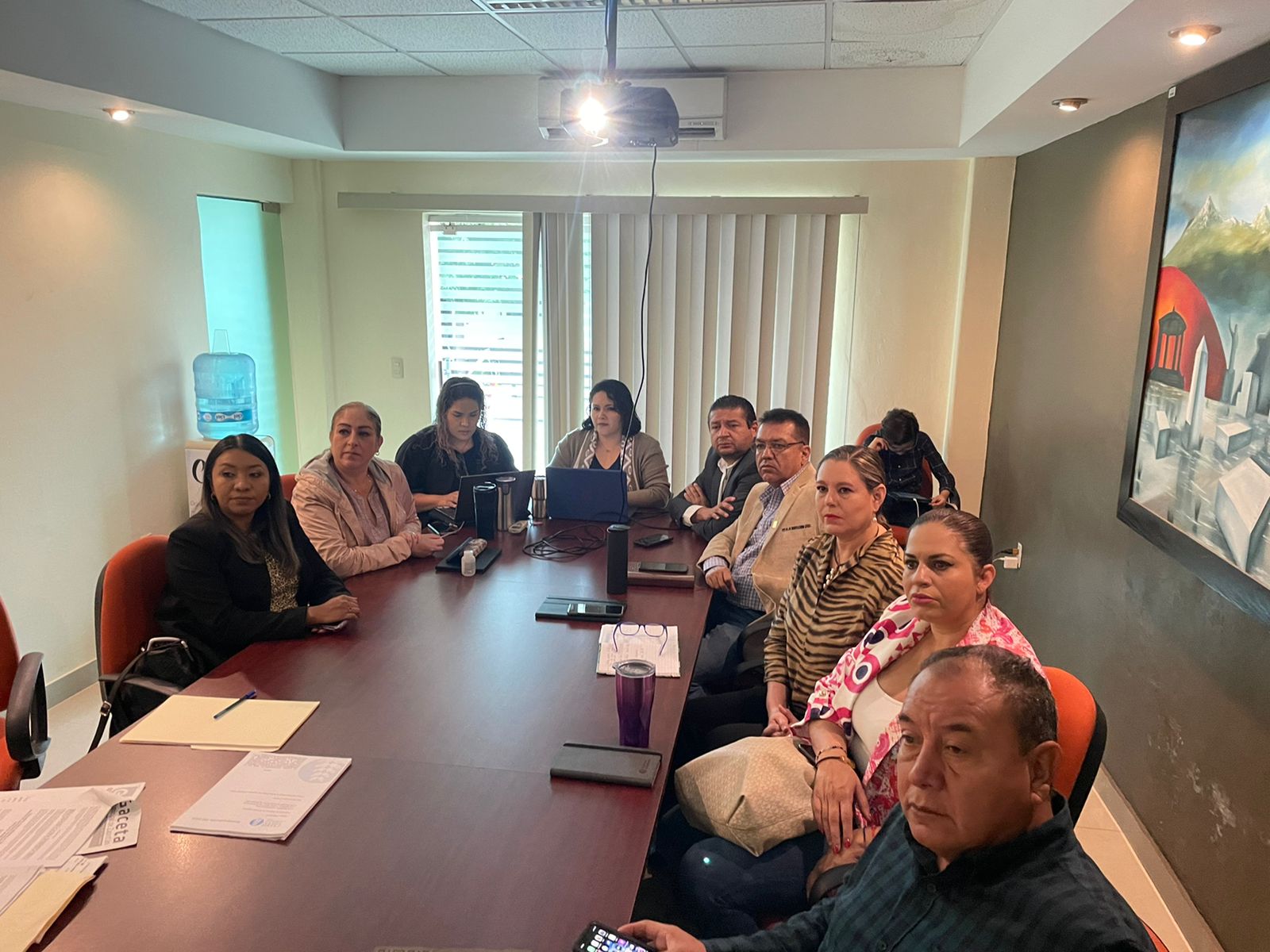 30 DE JUNIO SESION ORDINARIA DE AYUNTAMIENTO NO. 15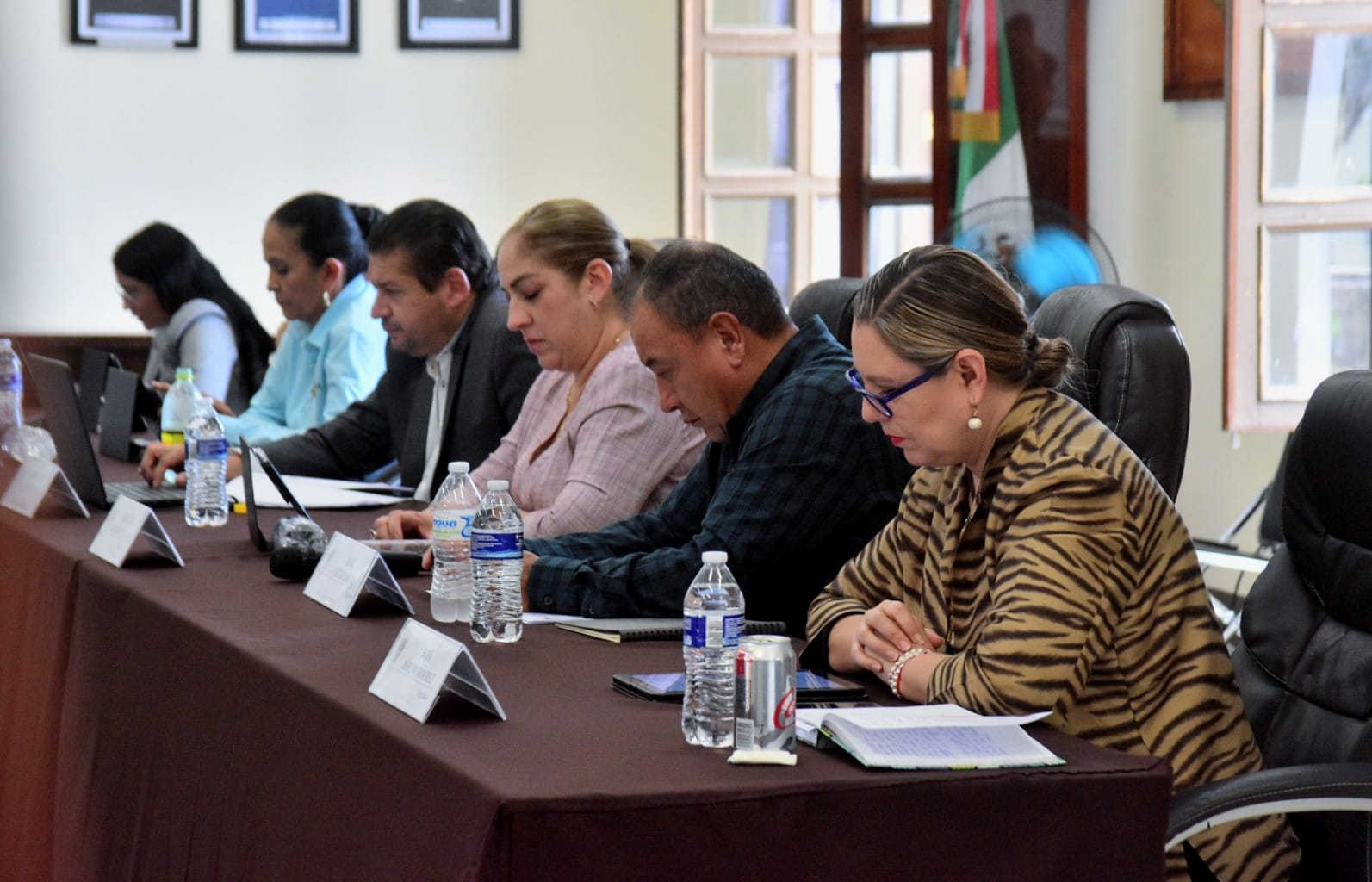 